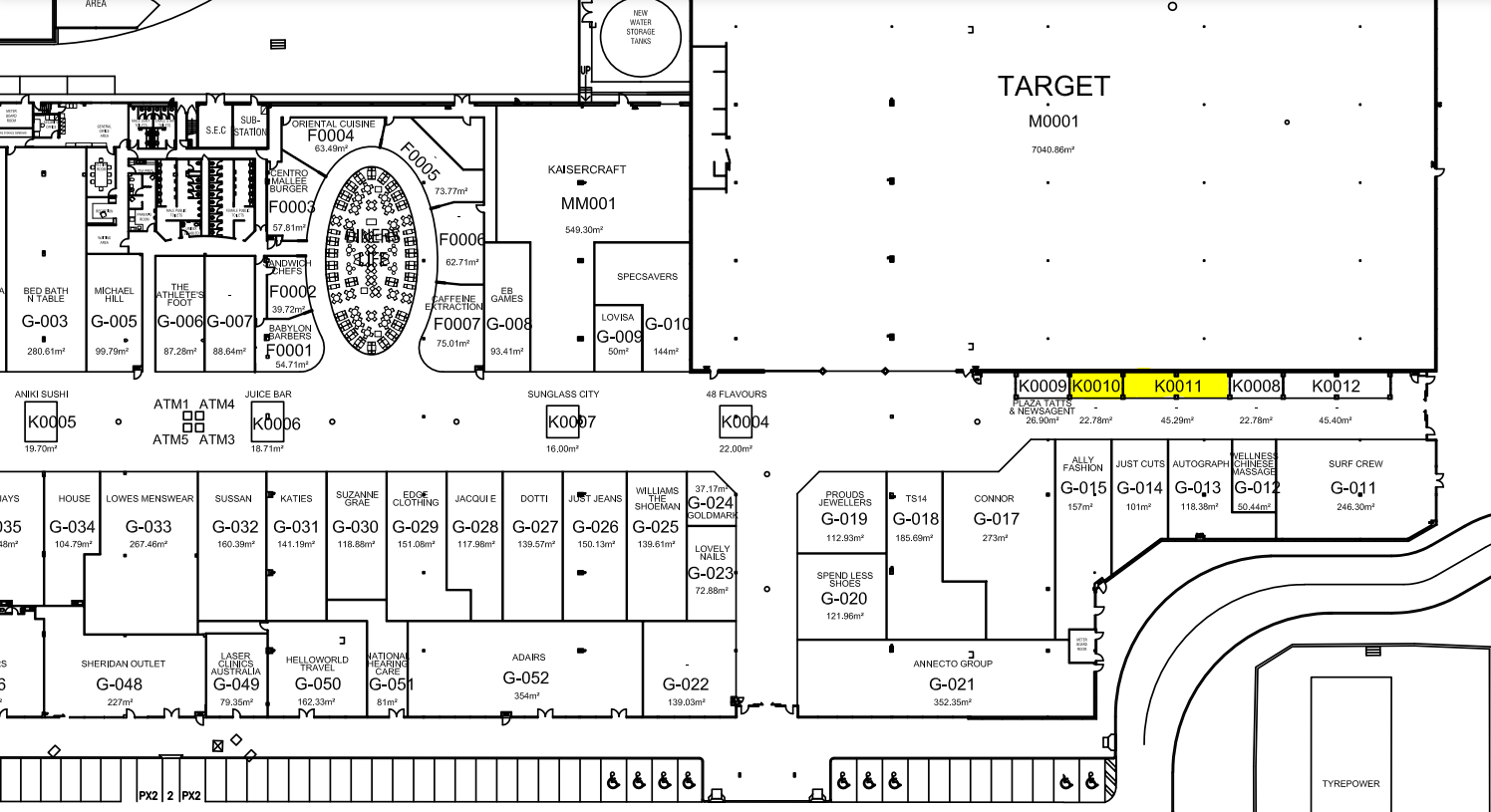 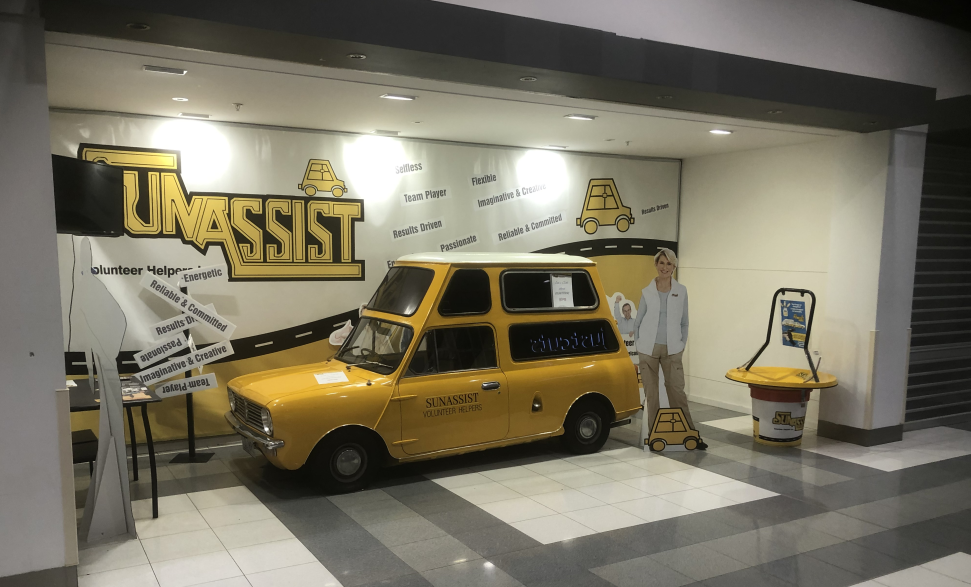 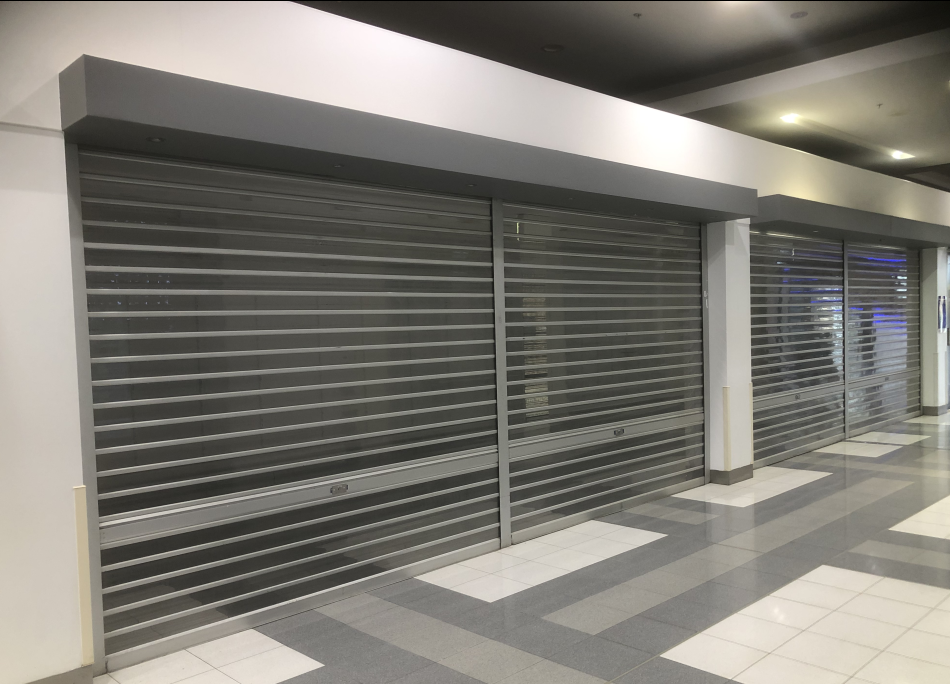 K0010 22.78sqm			K0011 42.29sqm    	 Total= 68.07sqm